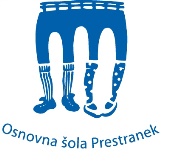 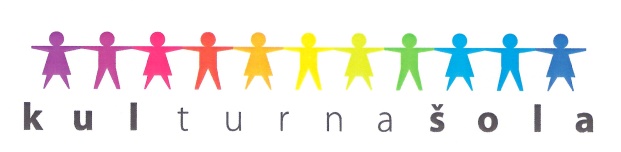 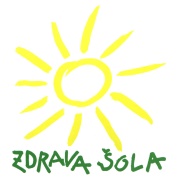 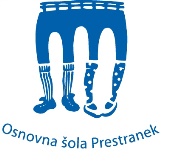 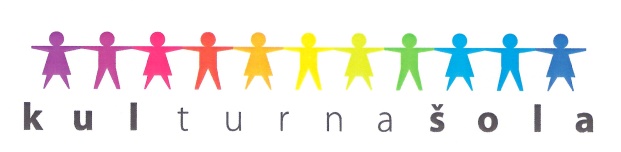 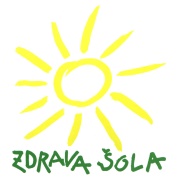 OCENJEVANJE ZNANJA PRI ANGLEŠČINI SPLOŠNOS kriteriji ocenjevanja znanja bodo učenci seznanjeni na začetku šolskega leta.Pri TJA se ocenjuje doseganje standardov pri: slušnem razumevanju, govornem sporazumevanju in sporočanju, bralnem razumevanju in pisnem sporazumevanju ter sporočanju.Učenci s posebnimi potrebami bodo imeli ocenjevanje (pisno, ustno in/ali druge oblike ocenjevanja) prilagojeno glede na specifike in primanjkljaje v njihovih odločbah.NAČINI OCENJEVANJAOcenjevanja potekajo skozi celo šolsko leto. Pridobljene ocene so lahko pisne ali pa pridobljene na drugačen način.Pisno ocenjevanje je ocenjevanje pisne šolske naloge.Ocene, pridobljene na drugačen način so: ustna ocena, ocena govornega nastopa, ocena domačega branja, ocena pisnega izdelka z ustnim zagovorom …DOMAČA NALOGADomača naloga je sestavni del učenja angleščine in je obvezna za vse učence. Domača naloga je skrbno načrtovana in učencev ne preobremenjuje. V primeru odsotnosti od pouka mora učenec sam poskrbeti za opravljeno domačo nalogo.KONČNA OCENAPri končni oceni znanja predmeta se upošteva tudi: redno prinašanje pripomočkov, redno opravljanje domačih nalog, redno obiskovanje dopolnilnega in dodatnega pouka, udeležba na tekmovanjih iz znanja angleščine, sodelovanje, trud, vestnost in prizadevnost pri kakršnikoli dejavnosti, povezani s poukom TJA.PISNO OCENJEVANJE ZNANJAŠtevilčni kriterij ocenjevanja pisnih nalog:0% – 44% = nezadostno (1)45% – 60% = zadostno (2)61% – 80% = dobro (3)81% – 90% = prav dobro (4)91% – 100% = odlično (5)Del pisnega ocenjevanja znanja je pri učencih od 6. – 9. razreda lahko tudi pisno sporočanje (pisni sestavek), ki se vrednoti po spodnjih kriterijih. (Vir: Navodila za vrednotenje na NPZ 2019)VSEBINABESEDIŠČE IN PRAVOPISSLOVNICA¨Če pri pisnem ocenjevanju znanja učitelj zaloti učenca pri uporabi nedovoljenih pripomočkov, pri prepisovanju oz. drugih kršitvah šolskih pravil in pravil iz pravilnika o ocenjevanju znanja, ga oceni z negativno oceno (1). USTNO OCENJEVANJE ZNANJAGOVORNI NASTOPUčenec doma pripravi plakat s tematiko, ki jo predpiše učitelj. V šoli plakat predstavi pred razredom. Pri oceni se upoštevajo vse spodnje postavke:KRITERIJI GOVORNEGA NASTOPAUčenec lahko doseže največ 21 točk. Ocena se oblikuje glede na spodnji kriterij:DOMAČE BRANJEUčenec si v knjižnici iz nabora knjig izbere ustrezno knjigo in jo prebere. Domače branje je sestavljeno iz pisnega in ustnega dela. Pisni del domačega branja:Pisni del je v naprej predpisan (navodila za delo se nahajajo v razredu in v knjižnici), učenec ga opravi samostojno, najbolje med ali takoj po branju knjige. Če učitelj opazi, da imata dva učenca enak izdelek in je prišlo do prepisovanja, obema določi novo, za vsakega učenca različno knjigo.  Če učenec pisnega dela ne odda, izgubi pravico pristopa k ustnemu delu, zato se mu domače branje oceni z negativno oceno.Ustni del domačega branja:Ko učenec opravi pisni del, ga prinese učitelju, ki ga pregleda in v dogovoru z učencem določi datum ustnega ocenjevanja. Ko učenec opravi tudi ustno ocenjevanje, se mu ocena vpiše v redovalnico.KRITERIJI OCENJEVANJA DOMAČEGA BRANJACeloten izdelek je ocenjen z 10 točkami, od katerega je pisni del vreden 7 točk, ustni pa 3 točke.Kriteriji pisnega dela:7 točk: Učenec je v celoti upošteval navodila ter v izdelek vključil vse podrobnosti iz knjige. Izdelek je zato primerno dolg, vsebuje bogato besedišče z malo ali nič pravopisnimi napakami. Uporabljene so različne slovnične strukture, ki so pravilne. Zgradba besedila je ustrezna, misli so lepo povezane med seboj.  Opazi se, da je učenec knjigo podrobno predelal. Izdelek je drugačen od ostalih, bogatejši in bolj izviren.6 točk: Izdelek vključuje vse podrobnosti iz knjige in je primerno dolg. Besedišče je bogato, pravopisnih napak je malo ali nič. Uporabljene so različne slovnične strukture, ki so večinoma pravilne. Zgradba besedila je ustrezna, misli so povezane med seboj. Izdelek sledi navodilom učitelja, vendar ni izviren, ne odstopa od drugih.5 točk:  Izdelek bi lahko bil bolj podroben, vendar je še vedno ustrezen, saj sledi navodilom učitelja. Besedišče je bogato, vendar se pojavljajo pravopisne napake. Slovnične strukture so različne, vendar občasno napačno rabljene. Zgradba besedila je ustrezna. 4 točke: Izdelek ni dovolj podroben, upoštevane so le osnovne informacije/dogodki ali pa učenec ni upošteval vseh navodil. Besedilo bi lahko bilo daljše. Besedišče je ustrezno, vendar ni bogato, pojavljajo se pravopisne napake. Slovnične strukture so različne, vendar občasno napačno rabljene, ali pa so rabljene le osnovne strukture. Misli niso vedno razumljivo povezane med seboj.3 točke: Izdelek vključuje le osnovne informacije in ni dovolj dolg. Učenec ni upošteval vseh navodil, del zahtevanega  besedila manjka. Besedišče je temu primerno skromno, pojavlja se manjše število pravopisnih napak. Slovnične strukture so osnovne. Zgradba ni vedno ustrezna.2 točki: Učenec ni upošteval vseh navodil, zato je besedilo prekratko in del besedila manjka. Besedišče je osnovno, skromno in vsebuje pravopisne napake. Slovničnih struktur je malo in so občasno napačno rabljene. Zaradi dolžine besedila je zgradbo težko oceniti.1 točka: Poraja se dvom, ali je učenec knjigo sploh prebral. Besedilo je prekratko za vrednotenje. Izdelek vsebuje le nekaj nerazumljivih povedi, iz katerih bistvo ni vidno oz. ocenjevalec ne ve, kaj učenec sporoča.0 točk: Učenec pisnega dela ni oddal, zato tudi izgubi pravico pristopa k ustnemu delu.Kriteriji ustnega dela:3 točke: Učenec govori samostojno in tekoče. Pozna vsebino knjige, zna opisati glavne osebe ter ključne dogodke v knjigi, prav tako pa pozna nekaj podrobnosti iz knjige. Izraža svoje mnenje o knjigi.2 točki: Učenec pozna vsebino knjige, zna opisati glavne osebe ter ključne dogodke. Govor ni tekoč, potrebne je nekaj pomoči učitelja.1 točka: Učenec skromno pozna vsebino knjige ter glavne osebe. Glavne osebe zelo skromno opiše, glavne dogodke opiše pomanjkljivo. Potrebne je veliko pomoči učitelja. Videti je, da knjiga ni bila podrobno prebrana.0 točk: Učenec ne pozna vsebine oz. jo je narobe razumel zaradi površnega branja knjige. Glavne osebe pozna le po imenu in jih ne zna opisati.Pripravil aktiv učiteljic angleščine na predmetni stopnjiTočke:Opisniki4Vsebina je bogata. Besedilo popolnoma ustreza zahtevam naloge. Učenec je upošteval vse iztočnice in jih odlično razvil z več povedmi, nekatere so že tudi večstavčne.3Vsebina je primerna. Besedilo ustreza zahtevam naloge. Učenec je upošteval navodila in ustrezno razvil vse iztočnice. Besedilo je zapisano v povedih, v katerih ni zgolj naštevanja.2Vsebina je primerna, vendar pomanjkljiva. Besedilo ne ustreza zahtevam naloge v celoti. Učenec je razvil dve iztočnici, eno pa je omenil ali izpustil. Besedilo je zapisano v povedih, ki lahko vsebujejo tudi nekaj naštevanja.1Vsebina je pomanjkljiva in skromna. Besedilo le še delno ustreza zahtevam naloge. Učenec je razvil le eno iztočnico ali pa samo omenil dve oziroma tri iztočnice. Besedilo je zapisano v povedih, ki so mestoma lahko nerazumljive.0Besedilo ne ustreza zahtevam naloge. Učenec je omenil le eno iztočnico ali besedila za vrednotenje ni ali pa je večinoma nerazumljivo.Opombe:  Če učenec za vsebino dobi 1 točko, se besedišče in slovnica ovrednotita z največ 1 točko.  Če učenec v besedilu skoraj izključno samo našteva besede, ovrednotimo samo besedišče z največ 1 točko. Za vsebino in slovnico prejme 0 točk.  Če je besedilo pravopisno zapisano tako, da večino besedila ugibamo, je vsebinsko popolnoma neustrezno, mu dodelimo 0 točk v celoti.Opombe:  Če učenec za vsebino dobi 1 točko, se besedišče in slovnica ovrednotita z največ 1 točko.  Če učenec v besedilu skoraj izključno samo našteva besede, ovrednotimo samo besedišče z največ 1 točko. Za vsebino in slovnico prejme 0 točk.  Če je besedilo pravopisno zapisano tako, da večino besedila ugibamo, je vsebinsko popolnoma neustrezno, mu dodelimo 0 točk v celoti.Točke:Opisniki3Besedišče je ustrezno, zelo raznoliko in pravilno rabljeno pri vseh treh iztočnicah. Pravopisne napake se pojavljajo le izjemoma.2Besedišče je ustrezno, raznoliko in večinoma pravilno rabljeno pri vsaj dveh razvitih iztočnicah. Besedilo lahko vsebuje manjše število pravopisnih napak sorazmerno z dolžino besedila.1Besedišče je osnovno in/ali ponavljajoče in/ali občasno nepravilno rabljeno ali skromno, vendar še ustrezno, tudi če vsebuje večje število pravopisnih napak sorazmerno z dolžino besedila. Slovenske besede se pojavijo izjemoma.0Besedišče je neustrezno ali preskromno za vrednotenje. Besedilo vsebuje veliko pravopisnih napak, ki lahko ovirajo razumevanje. V besedilu se lahko pojavi več slovenskih besed.Opombe:  Ponavljajočo napako upoštevamo samo enkrat.  Skromno besedišče: manjka besedišče za izpuščeno ali nerazvito iztočnico.  Napake pri rabi ločil in veliki začetnici se upoštevajo glede na njihovo pogostost.Opombe:  Ponavljajočo napako upoštevamo samo enkrat.  Skromno besedišče: manjka besedišče za izpuščeno ali nerazvito iztočnico.  Napake pri rabi ločil in veliki začetnici se upoštevajo glede na njihovo pogostost.Točke:Opisniki3Besedilo vsebuje širok nabor različnih jezikovnih struktur pri vseh treh iztočnicah. Strukture so pravilno in ustrezno rabljene. Napake so izjemno redke.2Besedilo vsebuje širok nabor različnih jezikovnih struktur, ki so občasno nepravilne in/ali neustrezno rabljene.1Besedilo vsebuje le nekaj različnih jezikovnih struktur, ki so pravilno rabljene, in/ali pa vsebuje več različnih jezikovnih struktur, ki pa so pogosto nepravilne in/ali neustrezno rabljene in/ali ponavljajoče.0Besedilo vsebuje jezikovne strukture, ki so samo izjemoma pravilne in ustrezno rabljene ali pa je premalo besedila za vrednotenje.Opombe: Ponavljajoče se slovnične napake se pri vrednotenju upoštevajo samo enkrat.Opombe: Ponavljajoče se slovnične napake se pri vrednotenju upoštevajo samo enkrat.OCENAKRITERIJ5 (odl) Učenec se samostojno izraža v znanih in neznanih situacijah (pojasnjuje, utemeljuje, opisuje, pripoveduje, poizveduje, predlaga, izmisli, predstavlja podatke, dejstva in svoje mnenje...). Besedišče je bogato, pravilno rabljeno, raznoliko.Pravilno uporablja pester nabor jezikovnih izraznih sredstev in slovničnih struktur. Redko napravi manjše napake. Povedi ustrezno povezuje.Njegova izgovorjava je odlična, izjemoma naredi manjše napake.Govori tekoče z naravnimi premori.4 (pdb) Učenec se večinoma samostojno izraža v znanih in neznanih situacijah (pojasnjuje, opisuje, pripoveduje, poizveduje, predstavlja podatke, dejstva in svoje mnenje...).Besedišče je primerno in večinoma ustrezno.Večinoma pravilno uporablja ustrezen nabor jezikovnih izraznih sredstev in slovničnih struktur. Povedi večinoma pravilno povezuje.Občasno naredi napake pri rabi zahtevnejših struktur, ki ne motijo razumevanja.Ustrezna izgovorjava, občasno naredi manjše napake.Govori pretežno tekoče, prisotna so zatikanja, premori so nekoliko daljši.3 (db) Učenec večkrat potrebuje spodbudo in pomoč učitelja pri izražanju v znanih situacijah.Besedišče je osnovno, občasno pomanjkljivo, ponavljajoče in občasno neustrezno.Obravnavane slovnične strukture razume in jih uporablja v preprostih povedih. Ko pripoveduje, uporablja več jezikovnih sredstev in struktur. Lahko napravi večje napake. Manjše napake so bolj pogoste in lahko ovirajo razumljivost govora. Občasno ima težave pri povezovanju povedi.Pojavlja se napačna izgovorjava, ki pa večinoma ne moti razumevanja. Govor je še vedno tekoč z značilnimi prekinitvami, ponavljanji, preoblikovanji...2 (zd) Zelo na kratko in preprosto poimenuje, prikliče, predstavlja, opisuje. Potrebuje stalno dodatno podporo učitelja.Besedišče je zelo skromno, učenec številnih besed ne pozna.Učenec pozna jezikovne strukture in jih uporabi v znanih situacijah.Izgovorjava je večinoma razumljiva, učenec naredi več napak, govor ni tekoč, pri govoru se mu zatika, išče izraze, prekinja, ponavlja, preoblikuje.1 (nzd) Večinoma ne razume učiteljevih vprašanj in se govorno ne odziva na pobude.Besedišče je preskromno, kar kaže na nepoznavanje tematike.Učenec ne pozna osnovnih slovničnih struktur.Komunikacija je preskromna, razumevanje močno ovirano.PLAKATPLAKATUSTNA PREDSTAVITEVUSTNA PREDSTAVITEVKaj se upošteva:Točke:Kaj se upošteva:Točke:Izgled, natančnost, izvirnost0 - 3Vsebina0 - 3Vsebina0 - 3Besedišče0 - 3Jezikovna ustreznost (besedišče, slovnica)0 - 3Slovnica0 - 3//Način predstavitve0 - 3PLAKATPLAKATKaj se upošteva:Točke:Izgled, natančnost, izvirnost0t – Ni plakata.1t – Plakat je površno narejen, učenec vidno ni vlagal truda, uporabljena je le ena barva in ena velikost črk.2t – V izdelavo plakata bi se dalo vložiti malce več truda.3t – Plakat je estetski, učenec je vanj (glede na individualne zmožnosti) vložil veliko truda, lahko vsebuje elemente izvirnosti.Vsebina0t – Ni plakata.1t – Učenec ni upošteval vseh navodil, zato manjka večina podatkov ali pa nekateri podatki na plakatu niso resnični.2t – Učenec ni upošteval vseh navodil, zato nekaj podatkov manjka. 3t – Učenec je upošteval vsa navodila.Jezikovna ustreznost (besedišče, slovnica)0t – Ni plakata.1t – Plakat vsebuje večje število pravopisnih in/ali slovničnih napak.2t – Plakat vsebuje manjše število pravopisnih in/ali slovničnih napak.3t – Plakat (skoraj) ne vsebuje napak. OPOMBA: Čeprav naj bi učenec pri plakatu uporabljal ključne besede, se dopušča možnost rabe celih povedi, vendar se v tem primeru vrednotita tako pravopis kot slovnica.OPOMBA: Čeprav naj bi učenec pri plakatu uporabljal ključne besede, se dopušča možnost rabe celih povedi, vendar se v tem primeru vrednotita tako pravopis kot slovnica.USTNA PREDSTAVITEVUSTNA PREDSTAVITEVKaj se upošteva:Točke:Vsebina0t – Ustne predstavitve ni.1t – Učenec ni razvil zahtevanih iztočnic oziroma je ustrezno razvil samo eno iztočnico ali pa je pozabil omeniti večje število zahtevanih podatkov.2t – Učenec pozabi omeniti manjše število zahtevanih podatkov.3t – Učenec omeni vse zahtevane podatke oz. razvije vse iztočnice. Besedilo je zanimivo in vsebinsko bogato.Besedišče0t – Ustne predstavitve ni.1t – Učenec ima težave z izražanjem, ne najde ustreznih besed oz. uporablja neustrezne.2t – Učenec občasno uporabi neustrezno besedo ali pa uporablja zelo osnovno besedišče.3t – Besedišče je bogato in ustrezno rabljeno.Slovnica0t – Ustne predstavitve ni.1t – Predstavitev vsebuje večje število osnovnih slovničnih napak.2t – Predstavitev vsebuje manjše število osnovnih slovničnih napak, če napako zazna, jo sam popravi.3t – Predstavitev je slovnično ustrezna.Način predstavitve0t – Ustne predstavitve ni.1t – Govor je občasno nerazumljiv. Učenec med posameznimi deli govornega nastopa dela daljše premore. Ne drži se časovne omejitve. Izgovorjava velikokrat ni ustrezna.2t – Učenec govori jasno, primerno glasno, razumljivo, vendar se mu včasih zatika. Izgovorjava je občasno neustrezna. Učenec se drži časovne omejitve. Pripravil je ustrezno ponazoritveno gradivo, vendar ga ni primerno uporabil. 3t – Učenec govori jasno, primerno glasno, razumljivo, tekoče. Izgovorjava je ustrezna. Učenec se zaveda naslovnika in ima z njim stik. Učenec se drži časovne omejitve. Pripravi ustrezno ponazoritveno gradivo in ga primernouporabi. OPOMBA: Če učenec predstavitev bere, to ni več ustna predstavitev, zato lahko za vsako postavko dobi največ 1 točko. OPOMBA: Če učenec predstavitev bere, to ni več ustna predstavitev, zato lahko za vsako postavko dobi največ 1 točko. TOČKE:OCENA:0 - 91 (nzd)10 - 122 (zd)13 - 163 (db)17 – 184 (pdb)19 - 215 (odl)